Full Terms & Conditions of access and use can be found at http://hrmars.com/index.php/pages/detail/publication-ethics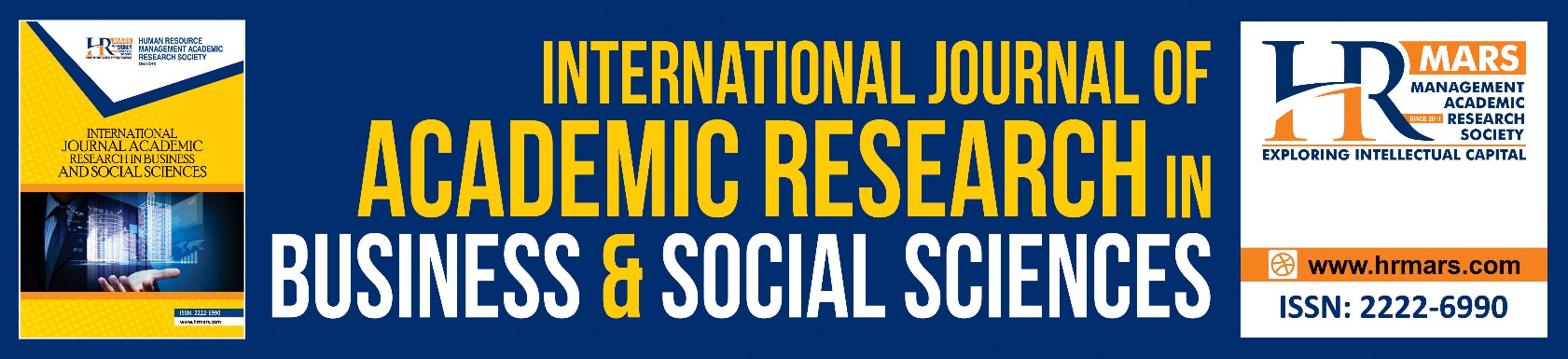 Financial Education in 21st Century: An Effective Means to Improve BehaviourMohd Zamri Abu Bakar, Saridan Abu BakarTo Link this Article: http://dx.doi.org/10.6007/IJARBSS/v10-i2/7013                DOI:10.6007/IJARBSS/v10-i2/7013Received: 17 January 2020, Revised: 01 February 2020, Accepted: 12 February 2020Published Online: 29 February 2020In-Text Citation: (Bakar & Bakar, 2020)To Cite this Article: Bakar, M. Z. A., & Bakar, S. A. (2020). Financial Education in 21st Century: An Effective Means to Improve Behaviour. International Journal of Academic Research in Business and Social Sciences, 10(2), 838–846.Copyright:  © 2020 The Author(s) 
Published by Human Resource Management Academic Research Society (www.hrmars.com)
This article is published under the Creative Commons Attribution (CC BY 4.0) license. Anyone may reproduce, distribute, translate and create derivative works of this article (for both commercial and non-commercial purposes), subject to full attribution to the original publication and authors. The full terms of this license may be seen at: http://creativecommons.org/licences/by/4.0/legalcodeVol. 10, No. 2, 2020, Pg. 838 - 846Vol. 10, No. 2, 2020, Pg. 838 - 846http://hrmars.com/index.php/pages/detail/IJARBSSJOURNAL HOMEPAGE